Ottoman Empire WebQuestTo give you some background information, please read the brief info about the Ottoman Empire found at the following link and answer the questions below: http://www.britannica.com/EBchecked/topic/434996/Ottoman-EmpireWho created the Ottoman Empire and where was it located?During which centuries was it one of the most powerful empires in the world?How long did it last? When did it end?What country is there now?LABEL THE MAP BELOW.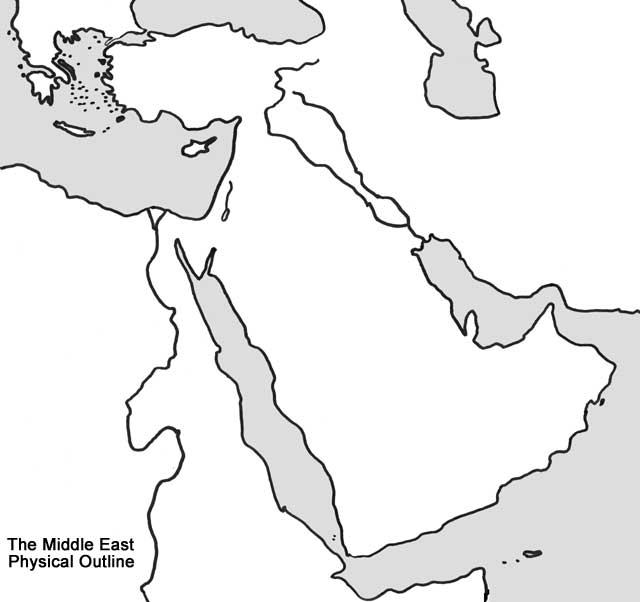 Use the website below to answer questions 5-10 http://www.bbc.co.uk/religion/religions/islam/history/ottomanempire_1.shtmlWhat religion “inspired and sustained” the Ottoman Empire?Why is it important that so many people in the Ottoman Empire shared the same religion?List some of the reasons given for why the Ottoman Empire was so successfulWhat was the capital of the Ottoman Empire? Its old name was “Constantinople” – why was it renamed and what is it called now? What were some of the goods traded by the Ottomans?What was the leader of the Ottoman Empire called? (their title)